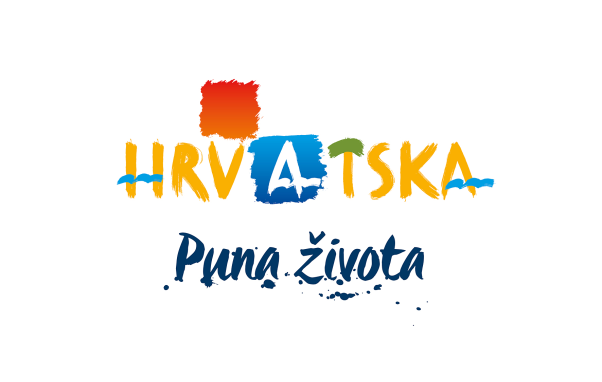 HRVATSKA TURISTIČKA ZAJEDNICAGLAVNI UREDPOZIV ZA DOSTAVU PONUDAPredmet nabave:Izrada i nabava poslovnih poklona za promotivne aktivnosti Hrvatske turističke zajednice u okviru predsjedanja RH Europskim VijećemU Zagrebu, 3.10.2019.Organizacijska jedinica zadužena za komunikaciju s ponuditeljima:SEKTOR ZA STRATEŠKE KOMUNIKACIJEOdjel za brand i produkcijuKONTAKT OSOBA: Lucija Župančić, lucija.zupancic@htz.hr Lovro Kranjec, lovro.kranjec@htz.hr Sva komunikacija prije predaje ponude, a vezana uz predmet nabave, obavlja se isključivo pisanim putem na navedene e-mail adrese.Predmet nabave Izrada i nabava poslovnih poklona za promotivne aktivnosti Hrvatske turističke zajednice u okviru predsjedanja RH Europskim VijećemGRUPA 1. KRAVATEVeličina br. 7Materijal: svilaKoličina: 25000 komUzorak: potrebno je dostaviti uzorak koji u potpunosti odgovara navedenim tehničkim specifikacijama.GRUPA 2. MALE MARAMEDimenzije: 70x70 cm (dopušteno odstupanje do 10 %)Materijal: poliesterKoličina: 14000 komUzorak: potrebno je dostaviti uzorak koji u potpunosti odgovara navedenim tehničkim specifikacijama.GRUPA 3. VELIKE VIP MARAMEDimenzije: 90x90 cm (dopušteno odstupanje do 10 %)Materijal: svilaKoličina: 1000 komUzorak: potrebno je dostaviti uzorak koji u potpunosti odgovara navedenim tehničkim specifikacijama.OBAVEZNO JE OSMIŠLJAVANJE DIZAJNA ZA SVAKI OD NAVEDENIH SUVENIRA PREMA KOJEM JE POTREBNO IZRADITI UZORKE I DOSTAVITI IH UZ DOKUMENTACIJU ZA NADMETANJE.  Dizajn mora biti u vezi s tradicionalnim i/ili prepoznatljivim hrvatskim simbolima ili motivima, te poslovno korektan - odabir  poslovno primjerenih boja i uzoraka koje mogu biti korištene u većini aspekata poslovnog odijevanja.Ponuđeni dizajn ne smije biti dio prodajnog asortimana (mora odstupati u boji, kombinaciji boja ili u uzorku od trenutne ponude koju ponuditelj nudi na tržištu).Ponuditelj je dužan uz dostavljene uzorke dostaviti i prezentaciju u kojoj detaljno prikazuje na koji je način pristupio dizajniranju predmetnih uzoraka te iz kojih razloga smatra da predloženi dizajn odgovara zadanoj temi/uvjetima, uz pojašnjenje zašto je predložen predmetni uzorak te zašto su korištene predložene boje.Ambalaža kravata treba biti brendirana sa ‘storytellingom’ tj. prigodnom pričom o kravati kao autohtonom i prepoznatljivom hrvatskom proizvodu. Također, brendira se etiketa na poleđini kravate korištenjem znaka hrvatskog turizma. Na frontalnom dijelu kravate neće biti brendiranja. GRUPA 4. VREĆICE LAVANDEOpis:- lavanda se puni u vrećice od prirodnog materijala, 100% pamuk, natur boja, veličina 85×125 mm- vrećica je punjena cvijetom svježe lavande zasađene i uzgojene isključivo na području Hrvatske, sadnice sorte: Lavandula Hybrida Rev. II. Težina napunjene vrećice 15 gr. Tisak prema dizajnu HTZ-a u jednoj jezičnoj mutaciji (engleski), na obje strane vrećice. Sa jedne strane vrećice tisak HTZ logotipa CROATIA centriran, u donjoj trećini vrećice; s druge strane tisak slogana Full of life, centriran, u donjoj trećini vrećice. Dizajn u prilogu.- vrećica je zatvorena tankom špagicom, na kojoj visi privjesnica. Privjesnica treba biti otisnuta na Keaykolour 100% Recycled Camel papiru 300 gr/m2, 40x20 mm, tisak 4/4 (CMYK). Dizajn u prilogu.Količina: 20.000 kom Pakiranje: vrećice lavande je potrebno pakirati u kartonske kutije veličine 150x150x750 mm, po 100 komada vrećicaUzorak: potrebno je dostaviti uzorak koji u potpunosti odgovara navedenim tehničkim specifikacijama.Napomena: dobavljač je dužan uz proizvod dostaviti i deklaraciju o porijeklu robe radi izvoznih dozvola.Isporuka robe izvršit će se na skladište Hrvatske turističke zajednice, Rhea d.o.o., Vukomerička ulica 3C, 10410 Velika Gorica.Naručitelj će pravovremeno, prije pojedinog roka isporuke obavijestiti Ponuditelja o promjeni adrese isporuke robe. U slučaju promjene skladišta, isto će se nalaziti u radijusu od 30 km od lokacije ureda HTZ (Iblerov Trg 10, Zagreb).      Opis i oznaka grupa ili dijelova predmeta nabavePotrebno je nuditi predmet nabave po grupama sukladno dokumentaciji za nadmetanje. Ponude se podnose za jednu ili više grupa predmeta nabave.Svaki ponuditelj može ponuditi do dva dizajna po proizvodu (dva za kravatu, dva za manju i dva za veću maramu).3.  Obvezni sadržaj ponude i potrebne dokumentacijeOblik, način izrade, sadržaj i način dostave ponudaA. Oblik i način izrade ponudaPonuda mora biti izrađena u obliku naznačenom u dokumentaciji za nadmetanje.Ponuda mora biti uvezana u cjelinu jamstvenikom, s pečatom na poleđini.Propisani tekst dokumentacije za nadmetanje ne smije se mijenjati i nadopunjavati.Sve stranice ponude označavaju se rednim brojem stranice kroz ukupan broj stranica ponude ili ukupan broj stranica ponude kroz redni broj stranice.Ponude se pišu neizbrisivom tintom.Ispravci u ponudi moraju biti izrađeni na način da su vidljivi ili dokazivi. Ispravci moraju uz navod datuma biti potvrđeni pravovaljanim potpisom i pečatom ovlaštene osobe gospodarskog subjekta.B. Sadržaj ponude:Ponudu sačinjavaju ispunjeni i od ovlaštene osobe ponuditelja potpisani i  ovjereni:Ispunjeni obrazac ponude (Prilog 2. Dokumentacije za nadmetanje)Popis i ispunjavanje svih sastavnih dijelova i/ili priloga ponude (Prilozi 1., 2. i 3. Dokumentacije za nadmetanje + dokazi sposobnosti)Uz ponudu ponuditelji moraju priložiti uzorak. Nekvalitetni, neadekvatni ili alternativni uzorci koji ne odgovaraju dokumentaciji za nadmetanje neće se priznati niti takve ponude razmatrati. Hrvatska turistička zajednica ne snosi troškove izrade uzoraka.Sve ostalo što je zatraženo Dokumentacijom za nadmetanje.Ponuditelj je obvezan dostaviti sve tražene dokaze iz točke 4., a nedostatak ovih dokaza neotklonjiv je nedostatak. Dokazi o sposobnosti iz točke 4. mogu biti u neovjerenoj preslici mjerodavnog tijela države sjedišta Ponuditelja. C. Način dostave ponuda:Ponuda se dostavlja u pisanom obliku, putem pošte, u zatvorenoj omotnici s nazivom i adresom naručitelja, nazivom i adresom ponuditelja, naznakom predmeta nabave na koji se ponuda odnosi, naznakom " za provedbu postupka Izrade i nabave poslovnih poklona, ev. broj:   023/19 - ne otvaraj"te ostalim podacima sukladno dokumentaciji za nadmetanje. U roku za dostavu ponude ponuditelj može dodatnom, pravovaljano potpisanom izjavom izmijeniti svoju ponudu, nadopuniti je ili od nje odustati. Izmjena ili dopuna ponude dostavlja se na isti način kao i ponuda.Pojašnjenje i upotpunjavanje ponudeU postupku pregleda i ocjene ponude Naručitelj može pozvati ponuditelje da pojašnjenjem ili upotpunjavanjem u vezi s traženim dokumentima propisanim dokumentacijom za nadmetanje uklone pogreške, nedostatke ili nejasnoće koje se mogu ukloniti.Pogreškama, nedostacima ili nejasnoćama iz gore navedenog stavka smatraju se dokumenti koji  jesu ili se čine nejasni, nepotpuni, pogrešni, sadrže greške ili nedostaju.U postupku pregleda i ocjene ponuda Naručitelj može pozvati ponuditelje da u dogovorenom roku pojasne pojedine elemente ponude u dijelu koji se odnosi na ponuđeni predmet nabave. Pojašnjenje ne smije rezultirati izmjenom ponude.Postupanje Naručitelja u skladu s gore navedenim stavcima ne smije imati učinak diskriminacije, nejednakog tretmana ponuditelja ili pogodovanja pojedinom ponuditelju u postupku nabave te mora biti transparentno.Podaci o dokazima sposobnosti A. Dokaz pravne i poslovne sposobnosti Naziv dokaza sposobnosti: Isprava o upisu u poslovni, sudski (trgovački), strukovni, obrtni ili drugi odgovarajući registar, odnosno ovjerenu izjavu ili odgovarajuću potvrdu s tim da naprijed navedena Isprava ne smije biti starija od 6 mjeseci do dana slanja poziva na dostavu dokaza.Naziv izdavatelja dokaza sposobnosti: Trgovački sud, odnosno odgovarajući strukovni ili poslovni registar.Vrijednosni pokazatelj dokaza sposobnosti: ponuditelj mora izvodom iz odgovarajućeg registra dokazati da je registriran za obavljanje poslova, odnosno djelatnosti koja je predmet nabave.B. Dokaz o nekažnjavanju:Naziv dokaza sposobnosti: Izjava s potpisom kojom natjecatelj dokazuje (PRILOG 1.): da gospodarskom subjektu ili osobi ovlaštenoj za zastupanje gospodarskog subjekta nije izrečena pravomoćna osuđujuća presuda za kaznena djela zbog udruživanja za počinjenje kaznenih djela, primanje mita u gospodarskom poslovanju, davanje mita u gospodarskom poslovanju, zlouporaba položaja i ovlasti, zlouporaba obavljanja dužnosti državne vlasti, protuzakonito posredovanje, primanje mita, davanje mita, prijevara, računalna prijevara, prijevara u gospodarskom poslovanju ili prikrivanje protuzakonito dobivenog novca, odnosno za odgovarajuća kaznena djela prema propisima zemlje sjedišta gospodarskog subjekta, odnosno odgovarajući dokaz o nekažnjavanju zemlje sjedišta ukoliko je ponuditelj registriran izvan Republike Hrvatske,Naziv izdavatelja dokaza sposobnosti: osoba ovlaštena za zastupanje gospodarskog subjekta za sebe i za gospodarski subjekt daje izjavu s ovjerenim potpisom kod javnog bilježnika ili drugog nadležnog tijela zemlje sjedišta, odnosno nadležno tijelo zemlje sjedišta ukoliko se u istoj odgovarajući dokaz izdaje,Vrijednosni pokazatelj dokaza sposobnosti: ponuditelj mora dokazati da gospodarskom subjektu ili osobi ovlaštenoj za zastupanje gospodarskog subjekta nije izrečena pravomoćna osuđujuća presuda za jedno ili više kaznenih djela u Izjavi. Ovaj dokaz sposobnosti ne smije biti stariji od trideset (30) dana do dana slanja objave.C. Dokaz financijske sposobnosti:Stanje poreznog duga	•   Naziv dokaza sposobnosti: potvrda porezne uprave o stanju duga ili istovrijedne isprave nadležnog tijela zemlje sjedišta ponuditelja.	•   Naziv izdavatelja dokaza sposobnosti: Ministarstvo financija – Porezna uprava, odnosno   nadležno tijelo zemlje sjedišta ponuditelja.•   Vrijednosni pokazatelj dokaza sposobnosti: ponuditelj mora dokazati da je ispunio obvezu plaćanja svih dospjelih poreznih obveza i obveza za mirovinsko i zdravstveno osiguranje. Ovaj dokaz sposobnosti ne smije biti stariji od 30 dana do dana slanja poziva na dostavu dokazaRok dostave ponude s pripadajućom dokumentacijom Ponudu i uzorke prema grupama poslovnih poklona je potrebno dostaviti najkasnije do 28. listopada 2019. godine, do 12:00 sati. Sve ponude i uzorci pristigli nakon navedenog roka neće se uzeti u razmatranje.Jezik ponude i priložene dokumentacije Ponudu je potrebno dostaviti na hrvatskom jeziku.Rok valjanosti ponude              60 dana od roka određenog za dostavljanje ponude.Količina predmeta nabave / učestalost ispunjavanja usluga koje su predmet nabave.25 000 kravata14 000 malih marama1 000 velikih marama20 000 vrećica lavandiPredviđeno vrijeme isporuke je dijelom u prosincu 2019., a ostatak početkom 2020. godine.Isto će biti dogovoreno na temelju sklopljenog ugovora o nabavi.Isporučitelj se u razdoblju od dvije kalendarske godine obvezuje Naručitelju osigurati isporuku dodatnih količina (ne manje od 100 komada po pojedinoj narudžbi) materijala iste ili veće kakvoće te istog ili sličnog dizajna prema cijenama iz ponude koju dostavi u sklopu ovog javnog poziva.Vrijeme, način i mjesto otvaranja ponuda Nejavno otvaranje ponuda. Kriteriji za ocjenu ponudaStručno povjerenstvo razmotrit će pristigle ponude te ih ocijeniti prema niže navedenim kriterijima i bodovima. U skladu s kriterijima i načinu bodovanja, utvrdit će se ukupan broj bodova svake pojedine ponude te će se izvršiti rangiranje ponuda.GRUPA 1. KRAVATE1. Dizajn dostavljenog uzorkaMaksimalni bodovi: 80Uzorak i pojašnjenje korištenja uzorka- u potpunosti zadovoljava – 30 bodova- zadovoljava u većoj mjeri – 20 bodova - zadovoljava u manjoj mjeri – 10 bodova- ne zadovoljava – 0 bodovaBoja i pojašnjenje korištenja boje- u potpunosti zadovoljava – 20 bodova- zadovoljava u većoj mjeri – 10 bodova - zadovoljava u manjoj mjeri – 5 bodova- ne zadovoljava – 0 bodovaOpći dojam – poslovna korektnost- predloženi dizajn je u potpunosti poslovno korektan te iskoristiv u svim aspektima poslovnog odijevanja – 30 bodova- predloženi dizajn je u većoj mjeri poslovno korektan te iskoristiv u većini aspekata poslovnog odijevanja – 20 bodova- predloženi dizajn je manjoj mjeri poslovno korektan te iskoristiv u manje aspekata poslovnog odijevanja - 10 bodova- predloženi dizajn nije poslovno korektan i nije iskoristiv u  aspektima poslovnog odijevanja – 0 bodova2. Cijena uslugeMaksimalni bodovi: 20Formula: usporedna cijena najniže ponude x 20          	   usporedna cijena ponuditelja kojeg gledamoGRUPA 2. MALE MARAME1. Dizajn dostavljenog uzorkaMaksimalni bodovi: 80Uzorak i pojašnjenje korištenja uzorka- u potpunosti zadovoljava – 30 bodova- zadovoljava u većoj mjeri – 20 bodova - zadovoljava u manjoj mjeri – 10 bodova- ne zadovoljava – 0 bodovaBoja i pojašnjenje korištenja boje- u potpunosti zadovoljava – 20 bodova- zadovoljava u većoj mjeri – 10 bodova - zadovoljava u manjoj mjeri – 5 bodova- ne zadovoljava – 0 bodovaOpći dojam – poslovna korektnost- predloženi dizajn je u potpunosti poslovno korektan te iskoristiv u svim aspektima poslovnog odijevanja – 30 bodova- predloženi dizajn je u većoj mjeri poslovno korektan te iskoristiv u većini aspekata poslovnog odijevanja – 20 bodova- predloženi dizajn je manjoj mjeri poslovno korektan te iskoristiv u manje aspekata poslovnog odijevanja - 10 bodova- predloženi dizajn nije poslovno korektan i nije iskoristiv u  aspektima poslovnog odijevanja – 0 bodova2. Cijena uslugeMaksimalni bodovi: 20Formula: usporedna cijena najniže ponude x 20          	   usporedna cijena ponuditelja kojeg gledamoGRUPA 3. VELIKE VIP MARAME1. Dizajn dostavljenog uzorkaMaksimalni bodovi: 80Uzorak i pojašnjenje korištenja uzorka- u potpunosti zadovoljava – 30 bodova- zadovoljava u većoj mjeri – 20 bodova - zadovoljava u manjoj mjeri – 10 bodova- ne zadovoljava – 0 bodovaBoja i pojašnjenje korištenja boje- u potpunosti zadovoljava – 20 bodova- zadovoljava u većoj mjeri – 10 bodova - zadovoljava u manjoj mjeri – 5 bodova- ne zadovoljava – 0 bodovaOpći dojam – poslovna korektnost- predloženi dizajn je u potpunosti poslovno korektan te iskoristiv u svim aspektima poslovnog odijevanja – 30 bodova- predloženi dizajn je u većoj mjeri poslovno korektan te iskoristiv u većini aspekata poslovnog odijevanja – 20 bodova- predloženi dizajn je manjoj mjeri poslovno korektan te iskoristiv u manje aspekata poslovnog odijevanja - 10 bodova- predloženi dizajn nije poslovno korektan i nije iskoristiv u  aspektima poslovnog odijevanja – 0 bodova2. Cijena uslugeMaksimalni bodovi: 20Formula: usporedna cijena najniže ponude x 20          	   usporedna cijena ponuditelja kojeg gledamoGRUPA 4. VREĆICE LAVANDE1. Kvaliteta dostavljenog uzorkaBodovi: 402. Cijena uslugeBodovi: 20Formula: usporedna cijena najniže ponude x 20          	   usporedna cijena ponuditelja kojeg gledamo3. Dosljednost predviđenoj specifikacijiBodovi: 40Nakon prikupljenih ponuda započet će postupak izravnog pregovaranja s onim ponuditeljem koji zadovolji ranije spomenute kriterije.Naručitelj će odlučiti o ponuditelju kojeg će se u postupku izravnog pregovaranja pozvati da dostavi konačan iznos za ponude.Naručitelj zadržava bezuvjetno pravo da u postupku izravnog pregovaranja promijeni opseg usluge ili količinu.Način obavještavanja o rezultatima pozivaPonuditelji koji do navedenog roka dostave Ponudu i uzorak biti će povratno obaviješteni putem elektroničke pošte (mailom).Rok, način i uvjeti plaćanjaPlaćanje će se obaviti u roku od 30 dana od obavljanja usluge (sukcesivno plaćanje prema isporuci). Avansno plaćanje je isključeno.Napomena: HTZ nije dužan odabrati ponudu te je ovlašten u bilo kojoj fazi postupka odustati od daljeg provođenja nadmetanja ili prihvata bilo koje ponude, sve do trenutka sklapanja ugovora s odabranim ponuditeljem, bez prava bilo kojeg ponuditelja na naknadu bilo kakve štete koja mu zbog tog razloga nastane ili može nastati.Ponuditelji čija ponuda nije odabrana nemaju pravo žalbe niti pravo na naknadu bilo kojih troškova vezanih uz ovaj postupak.
Prilog 1.IZJAVA O NEKAŽNJAVANJUJa, ________________________ (ime i prezime) iz _______________________ izjavljujem da mi nije izrečena pravomoćno osuđujuća presuda za bilo koje od sljedećih kaznenih djela odnosno za odgovarajuća kaznena djela prema propisima države sjedišta gospodarskog subjekta ili države čiji je državljanin osoba ovlaštena po zakonu za zastupanje gospodarskog subjekta: prijevara, prijevara u gospodarskom poslovanju, primanje mita u gospodarskom poslovanju, davanje mita u gospodarskom poslovanju, zlouporaba u postupku javne nabave, utaja poreza ili carine, subvencijska prijevara, pranje novca, zlouporaba položaja i ovlasti, nezakonito pogodovanje, primanje mita, davanje mita, trgovanje utjecajem, davanje mita z a trgovanje utjecajem, zločinačko udruženje i počinjenje kaznenog djela u sustavu zločinačkog udruženje iz Kaznenog zakona, odnosno za kaznena djela: prijevare, pranja novca, prijevare u gospodarskom poslovanju, davanje mita u gospodarskom poslovanju, udruživanja za počinjenje kaznenih djela, zlouporabe položaja i ovlasti, zlouporabe obavljanja dužnosti državne vlasti, protuzakonitog posredovanja, primanje mita i davanje mita prema kaznenom zakonu (NN 110/97, 27/98, 50/00, 129/00, 51/01, 111/03, 190/03, 105/04, 84/05, 71/06, 110/07, 152/08, 57/11, 77/11 i 143/12), odnosno za odgovarajuća kaznena djela prema propisima zemlje sjedišta gospodarskog subjekta ili države iz koje dokazi osoba ovlaštena za zastupanje gospodarskog subjekta.Ovu izjavu dajem osobno, za sebe kao osoba ovlaštena po zakonu za zastupanje gospodarskog subjekta _________________________________ (tvrtka) sa sjedištem u ______________________ i za gospodarski subjekt.U ________________, _____._____. 2019. godine.	(mjesto)	        (datum)   M.P. (mjesto pečata)					__________________________________________	(potpis osobe ovlaštene po zakonu za zastupanje gospodarskog subjekta)Prilog 2a.OBRAZAC  PONUDE ZA   NABAVU – GRUPA 1. - KRAVATEPreuzimamo obvezu, po stupanju ugovora na snagu, izvršiti sve ugovorne obveze kvalitetno i u roku koji je naznačio Naručitelj.U _____________ , ____ . ____ . 2019. godine										ZA PONUDITELJA       _______________________(pečat i potpis ovlaštene osobe)Prilog 2b.OBRAZAC  PONUDE ZA   NABAVU - GRUPA 2. - MALE MARAMEPreuzimamo obvezu, po stupanju ugovora na snagu, izvršiti sve ugovorne obveze kvalitetno i u roku koji je naznačio Naručitelj.U _____________ , ____ . ____ . 2019. godine										ZA PONUDITELJA       _______________________(pečat i potpis ovlaštene osobe)Prilog 2c.OBRAZAC  PONUDE ZA   NABAVU – GRUPA 3. - VELIKE VIP MARAMEPreuzimamo obvezu, po stupanju ugovora na snagu, izvršiti sve ugovorne obveze kvalitetno i u roku koji je naznačio Naručitelj.U _____________ , ____ . ____ . 2019. godine										ZA PONUDITELJA       _______________________(pečat i potpis ovlaštene osobe)Prilog 2d.OBRAZAC  PONUDE ZA   NABAVU - GRUPA 4. - VREĆICE LAVANDEPreuzimamo obvezu, po stupanju ugovora na snagu, izvršiti sve ugovorne obveze kvalitetno i u roku koji je naznačio Naručitelj.U _____________ , ____ . ____ . 2019. godine										ZA PONUDITELJA       _______________________(pečat i potpis ovlaštene osobe)Prilog 3.IZJAVA O ISTINITOSTI PODATAKAPredmet nabave: Izrada i nabava poslovnih poklona za promotivne aktivnosti Hrvatske turističke zajednice u okviru predsjedanja RH Europskim VijećemEvidencijski broj nabave:___________________Naziv ponuditelja:__________________________________________________Sjedište:__________________________________________________________OIB:_____________________________________________________________Izjavljujemo da su svi podaci koje smo dostavili u ponudi točni i suglasni smo da Naručitelj u postupku pregleda i ocjene ponude može provjeriti njihovu istinitost.								Ovlaštena osoba ponuditelja:Naziv i adresa ponuditeljaOIBTel./faks:E-mailIme i prezime odgovorne osobeOsoba za kontakt Rok valjanosti ponude60 danaNačin plaćanjaJedinična cijena po komadu bez PDV-a Ukupna količina25.000 komCijena ponude (bez PDV-a) iskazana brojkamaCijena ponude (bez PDV-a) iskazana slovimaIznos PDV-a (25%) iskazan brojkamaUkupna cijena ponude (s PDV-om) iskazana brojkamaUkupna cijena ponude ( s PDV-om) iskazana slovimaNaziv i adresa ponuditeljaOIBTel./faks:E-mailIme i prezime odgovorne osobeOsoba za kontakt Rok valjanosti ponude60 danaNačin plaćanjaJedinična cijena po komadu bez PDV-a Ukupna količina14.000 komCijena ponude (bez PDV-a) iskazana brojkamaCijena ponude (bez PDV-a) iskazana slovimaIznos PDV-a (25%) iskazan brojkamaUkupna cijena ponude (s PDV-om) iskazana brojkamaUkupna cijena ponude ( s PDV-om) iskazana slovimaNaziv i adresa ponuditeljaOIBTel./faks:E-mailIme i prezime odgovorne osobeOsoba za kontakt Rok valjanosti ponude60 danaNačin plaćanjaJedinična cijena po komadu bez PDV-a Ukupna količina1.000 komCijena ponude (bez PDV-a) iskazana brojkamaCijena ponude (bez PDV-a) iskazana slovimaIznos PDV-a (25%) iskazan brojkamaUkupna cijena ponude (s PDV-om) iskazana brojkamaUkupna cijena ponude ( s PDV-om) iskazana slovimaNaziv i adresa ponuditeljaOIBTel./faks:E-mailIme i prezime odgovorne osobeOsoba za kontakt Rok valjanosti ponude60 danaNačin plaćanjaJedinična cijena po komadu bez PDV-a Ukupna količina20.000 komCijena ponude (bez PDV-a) iskazana brojkamaCijena ponude (bez PDV-a) iskazana slovimaIznos PDV-a (25%) iskazan brojkamaUkupna cijena ponude (s PDV-om) iskazana brojkamaUkupna cijena ponude ( s PDV-om) iskazana slovima